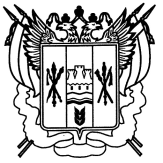 РОСТОВСКАЯ ОБЛАСТЬ МИЛЮТИНСКИЙ РАЙОН СОБРАНИЕ ДЕПУТАТОВ ЛУКИЧЕВСКОГО СЕЛЬКОГО ПСЕЛЕНИЯ РЕШЕНИЕ23. 10 .2015                                            № 91                                  х. СулинскийО внесении изменений в решениеот 10.10.2007 № 16«Об утверждении положенияо бюджетном процессе вЛукичевском сельском поселении»	В соответствии с Областным законом от 25.12.2014г. № 285-ЗС «О внесении изменений в областной закон «О бюджетном процессе в Ростовской области», Собрание депутатов Лукичевского сельского поселенияРЕШИЛО:1. Внести в приложение к  Решению Собрания депутатов Лукичевского сельского поселения от 10.10.2007 года № 16 «Об утверждении положения о бюджетном процессе в Лукичевском сельском поселении» следующие изменения:1) в статье 4:а) в части 1 слова "составления бюджетной отчетности" заменить словами "а также группировкой доходов, расходов и источников финансирования дефицитов бюджетов и (или) операций сектора государственного управления, используемой для ведения бюджетного (бухгалтерского) учета, составления бюджетной (бухгалтерской) и иной финансовой отчетности";б) часть 4 дополнить абзацем следующего содержания:"Перечень статей источников финансирования дефицита местного бюджета утверждается решением о бюджете на очередной финансовый год и плановый период при утверждении источников финансирования дефицита местного бюджета.2) статью 5 изложить в следующей редакции:"Статья 5. Доходы местного бюджета1. Доходы местного бюджета формируются в соответствии с бюджетным законодательством Российской Федерации, законодательством о налогах и сборах и законодательством об иных обязательных платежах.2. Администрации Лукичевского сельского поселения в соответствии с требованиями статьи 471 Бюджетного кодекса Российской Федерации обязана вести реестр источников доходов местного бюджета.3. Реестр источников доходов местного бюджета формируется и ведется в порядке, установленном Администрацией Лукичевского сельского поселения.";3) часть 4 статьи 7 изложить в следующей редакции:"4. Отчет об использовании бюджетных ассигнований резервного фонда  прилагается к годовому отчету об исполнении местного бюджета.";4) статью 10 пункт 3 дополнить абзацем следующего содержания:«-ведут реестр источников доходов местного бюджета по закрепленным за ними источникам доходов на основании перечня источников доходов бюджетов бюджетной системы Российской Федерации;"; 5) дополнить статьей 131 следующего содержания:"Статья 131. Долгосрочное бюджетное планирование1. Долгосрочное бюджетное планирование осуществляется путем формирования бюджетного прогноза Лукичевского сельского поселения на долгосрочный период в соответствии со статьей 1701 Бюджетного кодекса Российской Федерации.2. Порядок разработки и утверждения, период действия, а также требования к составу и содержанию бюджетного прогноза Лукичевского сельского поселения на долгосрочный период устанавливаются Администрацией Лукичевского сельского поселения с соблюдением требований Бюджетного кодекса Российской Федерации.3. Проект бюджетного прогноза (проект изменений бюджетного прогноза) Лукичевского сельского поселения на долгосрочный период (за исключением показателей финансового обеспечения муниципальных программ Лукичевского сельского поселения) представляется в Собрание депутатов Лукичевского сельского поселения одновременно с проектом решения о бюджете на очередной финансовый год и плановый период.4. Бюджетный прогноз (изменения бюджетного прогноза) Лукичевского сельского поселения на долгосрочный период утверждается (утверждаются) Администрацией Лукичевского сельского поселения в срок, не превышающий двух месяцев со дня официального опубликования решения о бюджете на очередной финансовый год и плановый период.";6) часть 2 статьи 15 изложить в следующей редакции:"2. Составление проекта местного бюджета основывается на:1) положениях Послания Президента Российской Федерации Федеральному Собранию Российской Федерации, определяющих бюджетную политику (требования к бюджетной политике) в Российской Федерации;2) основных направлениях бюджетной политики и основных направлениях налоговой политики Милютинского района и Лукичевского сельского поселения;3) прогнозе социально-экономического развития Милютинского района и Лукичевского сельского поселения;4) бюджетном прогнозе (проекте бюджетного прогноза, проекте изменений бюджетного прогноза) Лукичевского сельского поселения  на долгосрочный период;5) муниципальных программах Лукичевского сельского поселения (проектах муниципальных программ Лукичевского сельского поселения, проектах изменений указанных программ).";7) статью 16 дополнить частью 6 следующего содержания:"6. В целях формирования бюджетного прогноза Лукичевского сельского поселения на долгосрочный период разрабатывается прогноз социально-экономического развития Лукичевского сельского поселения на долгосрочный период в порядке, установленном Администрацией Лукичевского сельского поселения."; 8) статью 17 изложить в следующей редакции:"Статья 17. Основные направления бюджетной политики и основные направления налоговой политики Милютинского районаБюджетная и налоговая политика Лукичевского сельского поселения определяется в соответствии с положениями послания Президента Российской Федерации Федеральному Собранию Российской Федерации, определяющими бюджетную политику (требования к бюджетной политике) в Российской Федерации.";9) в абзаце третьем части 2 статьи 17.1 слово "двух" заменить словом "трех";10) в части 3 статьи 18:а) пункт 31 изложить в следующей редакции:"31) ведомственная структура расходов местного бюджета на очередной финансовый год и плановый период по главным распорядителям бюджетных средств, разделам, подразделам и (или) целевым статьям (муниципальным программам Лукичевского сельского поселения и непрограммным направлениям деятельности), группам и подгруппам видов расходов классификации расходов бюджетов;"; 11) в статье 19:а) в части 1:пункт 1 изложить в следующей редакции:"1) основные направления бюджетной политики и основные направления налоговой политики Лукичевского сельского поселения;";б)дополнить пунктом 111 следующего содержания:"111) реестр источников доходов местного бюджета;";б) часть 2 дополнить словами "(проекты изменений в указанные паспорта)";2. Настоящее решение вступает в силу со дня его официального опубликования, за исключением положений, для которых настоящей статьей установлены иные сроки вступления их в силу.Пункт 9 настоящего решения вступают в силу с 1 января 2015 года.Пункты 2, 4, абзацы четвертый - пятый подпункта "а" пункта 11 статьи 1 настоящего решения вступают в силу с 1 января 2016 года.Положения статьи 131 решения от 10 октября 2007 года N 16 " Об утверждении Положения о бюджетном процессе в Лукичевском сельском поселении" (в редакции настоящего решения) применяются с 1 января 2015 года.Положения части 1 статьи 4, пункта 3.1 части 3 статьи 18 решения от 10 октября 2007 года N 16 " Об утверждении Положения о бюджетном процессе в Лукичевском сельском поселении"  (в редакции настоящего решения) применяются к правоотношениям, возникающим при составлении и исполнении местного бюджета, начиная с местного бюджета на 2016 год и на плановый период 2017 и 2018 годов. Глава Лукичевского сельского поселения                                С.М.Пивоваров вноситСектор экономикии финансов